Zur Webansicht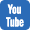 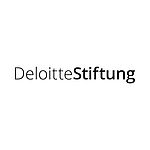 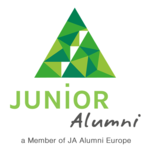 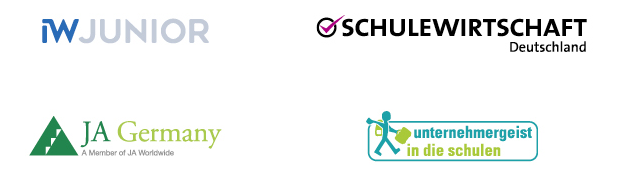 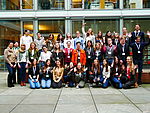 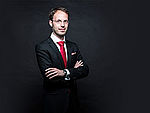 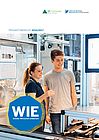 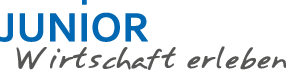 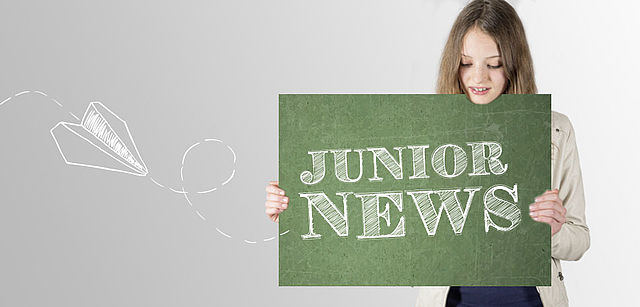 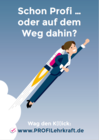 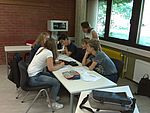 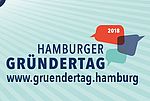 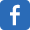 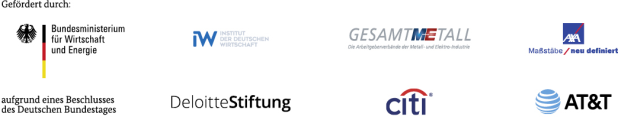 